Tablo 1. Gestasyonel Diabetes Mellitus için Kullanılan testlerin ve Eşik Değerlerin Karşılaştırılması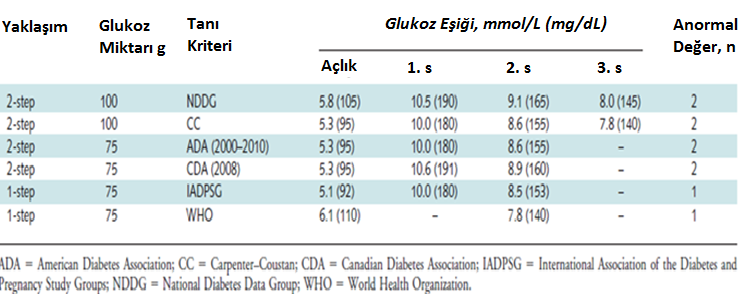 Kaynak 7’den adapte edilmiştir. 